Inicio del módulo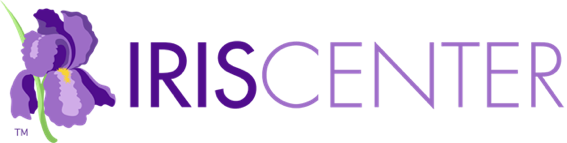 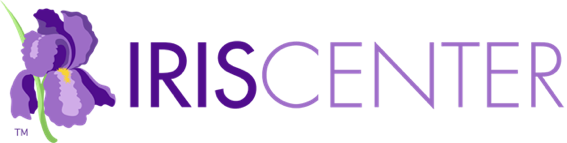 Descripción del módulo: Este Módulo, segunda en una serie de dos partes, destaca estrategias que han sido efectivas para la enseñanza de conductas apropiadas, de destrezas, y la reducción de conductas inapropiadas en niños y jóvenes con el trastorno del espectro autista (TEA). También explora varias estrategias que son particularmente efectivas con niños jóvenes, estudiantes de escuela elemental e intermedia, y estudiantes de escuela secundaria (tiempo estimado para completar: 3 horas). Para ver el primer módulo de nuestra serie sobre el trastorno del espectro autista, por favor presione el enlace a continuación.Ciclo STAR LEGACYRelacionado a este moduloEnlace: Resumen del moduloVideo: Navegar un Módulo IRIS Star Legacy Enlace: IRIS y la teoría de aprendizaje de adultosMapa de compendio de contenidoRetoEn el primer módulo de esta serie, El trastorno del espectro autista: Un resumen para los educadores, les presentamos a cuatro jóvenes: Drew, Jaquese, David, y Michelle. Cada uno de ellos tiene diferentes talentos o fortalezas y se enfrenta a retos diferentes. Echemos un vistazo nuevamente para ver cómo siguen.Pensamientos iniciales¿Qué deben saber los educadores acerca de las prácticas basadas en evidencia para niños con autismo?¿Qué estrategias específicas pueden aumentar el rendimiento de niños con el trastorno del espectro autista?Perspectivas & recursosObjetivos del móduloDespués de completar la sección de Perspectivas y Recursos y repasar las actividades acompañantes, Ud. debe de:Conocer las características principales del trastorno del espectro autistaIdentificar los cuatro pasos que los educadores y profesionales pueden usar para tomar una decisión informada al optar por una práctica basada en evidenciaEstar familiarizado con las prácticas basadas en evidencia efectivas para estudiantes y jóvenes con el trastorno del espectro autistaEntender cómo y cuándo usar las cinco prácticas basadas en evidencia que se conocen como estrategias fundacionalesDistinguir entre intervenciones enfocadas y programas de tratamiento completoEste módulo IRIS se ajusta a las siguientes licencias, estándares de programas y áreas temáticas…Página 1: Un resumen sobre el autismoDefinición del trastorno del espectro autistaLas características principales del autismo [viñetas]Enlace: reacciones atípicas a estímulos sensoriales [definición]La investigación indicaSe refiere al TEA como “un trastorno de espectro”Enlace: aclaración sobre “bebés, niños y jóvenes”Los niños del video Reto [tabla]Enlace: habilidades de juego funcional [definición]Página 2: Las prácticas basadas en evidenciaEnlace: prácticas basadas en evidencia [definición]Enlace: 27 prácticas basadas en evidencia para niños con autismoEnlace: 27 prácticas basadas en evidencia para niños con autismo [PDF]Para su informaciónEnlace: Ley Cada Estudiante Triunfa (ESSA, por sus siglas en inglés)Ley sobre la Educación de Individuos con Discapacidades (IDEA, 04, por sus siglas en inglés)Cuatro pasos para escoger una práctica basada en evidencia [menús desplegables]Enlace: Definir la conducta desafiante [Unidad de Estudio de Caso IRIS]Enlace: Medir la conducta [Unidad de Estudio de Caso IRIS]Enlace: programa educativo individualizado (IEP, por sus siglas en inglés) [definición]Enlace: plan individualizado de servicio familiar (IFSP, por sus siglas en inglés) [definición]Cuando elijan una práctica para implementarla con un niño o estudiante, los profesionales deben… [viñetas]Enlace: El Centro Nacional de Desarrollo Profesional del Trastorno del Espectro AutistaDefinición de “fidelidad”Audio: Kara Hume discute el tema de seleccionar una práctica basada en evidenciaAudio: Kara Hume habla de implementar una práctica fielmenteAudio: Ilene Schwartz discute cómo evaluar si una práctica basada en evidencia es efectiva para un estudianteEnlaces: La serie de Módulos IRIS de Las prácticas basadas en evidencia (Partes 1, 2 y 3)Para su informaciónAudio: Kara Hume discute prácticas de alto aprovechamiento y cómo coinciden con las prácticas basadas en evidencia usadas con estudiantes con autismoPágina 3: Estrategias fundacionalesDefinición de “análisis aplicado de la conducta (ABA, por sus siglas en inglés)”Cuando se trabaja con estudiantes con autismo…La investigación indicaAudio: Ilene Schwartz discute porqué el análisis aplicado de la conucta es el tratamiento másefectivo para niños con autismo y provee ejemplos de cómo puede ser usado para aumentar conductas positivasDefinición “intervenciones enfocadas”Definición “estrategias fundacionales”RefuerzoDescripciónDefinición de “refuerzo positivo”Definición de “refuerzo negativo”MetaEjemplosRecuerde que David tiene la tendencia de evitar comidas con texturas que le resultan desagradablesVideo: Una maestra usa refuerzo negativo para animar a Emma a completar su tarea de matemáticasIndicaciónDescripciónLos cinco tipos de indicación [viñetas]MetaConsejosEjemplosCuando Drew juega con carros de juguete las pone en línea en vez de jugar con ellas de forma tradicionalVideo: Vea a la maestra proveerle indicaciones a Emory, una niña de seis años, para que deletree “perro” con un rompecabezas con la palabraLapso de tiempoDescripciónDefinición de “lapso de tiempo constante”Definición de “lapso de tiempo progresivo”MetaEjemplosCuando se le pide a Drew que deslice un carrito de juguete por el suelo, Drew continúa poniéndolos en fila en vez de empujarlosVideo: Una maestra usa lapso de tiempo progresivo para ayudar a Emory a aprender palabras de uso frecuenteModeladoDescripciónMetaConsejosEjemplosJaquese tiene dificultades para interactuar con sus compañerosVideo: Una maestra modela le modela a Emory cómo construir una torre con un patrónAnálisis de tareaDescripciónDefinición de “encadenamiento hacia delante”Definición de “encadenamiento hacia atrás”MetaEjemplosVideo: Una maestra usa encadenamiento hacia delante para enseñarle a Emory a amarrar las cuerdas de sus zapatosVideo: Una maestra usa encadenamiento hacia atrás para enseñarle a Emory a amarrar las cuerdas de sus zapatosVea el análisis de tarea que la maestra usó para esta tarea [lista enumerada]Enlace: Vea una gráfica que muestra para qué edades y dominios estas prácticas han sido efectivas [PDF]Audio: Kara Hume discute la importancia de estas cinco estrategias fundacionalesAudio: Kara Hume subraya cómo la misma práctica basada en evidencia (EBP, por sus siglas en inglés) puede ser implementada en los diferentes grupos de edad pero en diferentes contextosPara su informaciónPágina 4: Infancia temprana: Intervenciones enfocadasUna cantidad de otras estrategias enfocadas a destrezas discretas o conductas también han demostrado ser efectivas en niños jóvenesAudio: Wendy Stone discute la importancia de implementar los servicios tan pronto como el equipo sospeche que un estudiante tiene el trastorno de espectro autistaMuchos niños con autismo tienen retrasos en la adquisición…Apoyos visualesDescripción de apoyos visualesLos apoyos visuales pueden ser usados para aumentar y obtener mejores resultadosTipos de apoyos visuales [menús desplegables]Enlace: organizador gráfico [definición]Enlace: tablero de comunicación [definición]Definición de “carteles de primero-después”Sistema de Comunicación de Intercambio de Imágenes (PECS, por sus siglas en inglés)Definición de Sistema de Comunicación de Intercambio de ImágenesEnlace: comunicación aumentativa y alternativa (AAC, por sus siglas en inglés) [definición]Para su informaciónPECS: Proceso de seis fases [menús desplegables]Enlace: Para más información, visite “Pyramid Educational Consultants, Inc.”(Consultores Educativos Pirámide)Audio: Ilene Schwartz habla de la importancia de enseñarle destrezas comunicativas efectivas a los niñosConsejos: Interactuar y apoyar a niñosPágina 5: Infancia temprana: Intervenciones completasDefinición de “programa de intervención completa (CTP, por sus siglas en inglés”Enlace: modelos de tratamiento completo (CTM, por sus siglas en inglés) [definición]Enlace: Intervenciones Conductuales de Desarrollo Naturalista (NDBI, por sus siglas en inglés) [definición]Audio: Kara Hume habla de la importancia de las intervenciones enfocadas incluso cuando se está implementando una intervención completaAudio: Ilene Schwartz discute cómo las intervenciones enfocadas y completas se complementan entre síLa investigación indicaEnlace: intervención conductual temprana e intensiva (EIBI, por sus siglas en inglés)[definición]Hay una gran cantidad de programas de tratamiento completo establecidos, como… [viñetas]Un programa de tratamiento completo de alta calidad para niños con autismo debe incluir… [viñetas]Enlace: comunicación funcional espontánea [definición]Audio: Ilene Schwartz, la desarrolladora del Proyecto DATA, discute los componentes de este programa y cómo benefician a los niños con autismoPara su informaciónPágina 6: Escuela primaria y escuela secundariaLos retos de proveer programas escolares apropiados para estudiantes con autismo cambian cuando los estudiantes hacen la transición de la escuela prescolar a la escuela primariaPara su informaciónEnlace: acomodaciones [definición]Refuerzo diferencial de conducta alternativa, incompatible u otra conductaTres tipos de refuerzo diferencial [menús desplegables]Modelado con videoModelado por otra personaVideo: Vea un ejemplo del modelado hecho por otra personaAuto-modeladoVideo: Vea un ejemplo de auto-modeladoModelado de punto de vistaVideo: Vea un ejemplo de un ejemplo del modelado de punto de vistaVideo: Vea a Emma haciendo uso de una tableta para verse modelando procedimientos de transiciónConsejos: Interactuar y apoyar a estudiantes de primaria y secundariaCrear un salón de clase seguro y estructurado y un ambiente de aprendizaje [viñetas]Crear oportunidades para las interacciones entre pares [viñetas]Promover la generalización de las habilidades [viñetas]Página 7: Escuela secundaria y más alláCuando los estudiantes entran a la escuela secundaria, usualmente…Estrategias de automanejoDefinición de “auto-manejo”Cuatro estrategias de auto-manejo [menús desplegables]Hoja de registro de MichelleInstrucción con tecnología asistida e intervenciónDefinición de “instrucción con tecnología asistida e intervención (TAII, por sus siglas en inglés)”Enlace: instrucción asistida por computadoras (CAI, por sus siglas en inglés) [definición]Ejemplos de instrucción con tecnología asistida e intervención [viñetas]El Centro de Educación Secundaria para Estudiantes con Autismo (CSESA, por sus siglas en inglés) recomienda considerar las siguientes variables [viñetas]Video: Mía enseña cómo usa la instrucción con tecnología asistida e intervención para prepararse para la hora de la cenaAudio: La madre de Mía comparte sus percepciones personales acerca de las ventajas positivas y negativas del uso de tecnologíaPara su informaciónEnlace: El Centro de Educación Secundaria para Estudiantes con Autismo (CSESA, por sus siglas en inglés)Audio: Kara Hume, una de las investigadoras principales de CSESA, discute uno de los objetivos primordiales del centroConsejos: Interactuar y apoyar la transición de estudiantes a la escuela secundaria y más alláEnlace: Secondary Transition: Helping Students with Disabilities Plan for Post-High School Settings [Módulo IRIS]Enlace: Secondary Transition: Interagency Collaboration [Módulo IRIS]Página 8: Las caras del trastorno del espectro autistaLa importancia de construir buenas relaciones con las familias de los jóvenes con autismoTylerVideo: Bethany, la madre de Tyler, nos cuenta más acerca de su hijoVideo: La madre de Tyler discute cómo usan esta forma de comunicación a lo largo de la rutina diaria. Luego, Tyler y su madre demuestran cómo ellos usan el sistema de comunicación con imágenes durante el juegoDylan y MíaVideo: Luz y Tim, los padres de Dylan, describen a su hijo en mayor detalleVideo: La mamá de Mía habla más sobre ellaVideo: Dylan comparte su perspectiva acerca de lo que los maestros pueden hacer para mejor servir a los estudiantes con autismo. Luego, Mía y su mamá usan narrativas sociales, una de las 27 prácticas basadas en evidencia para estudiantes con autismoMichaelVideo: Dana, la madre de Michael, que también es maestra de escuela secundaria, nos cuenta más acerca de Michael y ofrece algunos consejos para otros maestros que trabajan con estudiantes con el trastorno del espectro autistaVideo: Michael habla un poco más sobre lo que le gusta hacer cuando está en casa y cuando está en la escuelaPágina 9: Referencias y recursos adicionalesFormato sugerido para citar el móduloReferenciasReferencias adicionalesPágina 10: RecursosFormato sugerido para citar el móduloExpertos de contenidoDesarrolladores del móduloEquipo de producción del móduloMediosEntrevistas con expertosReconocimientosResumenResumen de los puntos más importantes del MóduloPrácticas basadas en evidencia para cada grupo de edad [tabla]Retomando pensamientos inicialesEvaluaciónComplete las preguntas enumeradasHa completado este móduloQueremos escuchar su opinionEnlace: Encuesta de móduloHoras de desarrollo professionalEnlace: Horas de desarrollo profesional IRISRecursos relacionados [enlaces]       NOTAS       NOTAS       NOTAS       NOTAS       NOTAS       NOTAS       NOTAS       NOTAS       NOTAS       NOTAS       NOTAS       NOTAS       NOTAS